АДМИНИСТРАЦИЯ НОВОГРИГОРЬЕВСКОГО СЕЛЬСКОГО ПОСЕЛЕНИЯ НИЖНЕГОРСКОГО РАЙОНА                                                                    РЕСПУБЛИКИ КРЫМ                                                    ПОСТАНОВЛЕНИЕОт 26.11.2019 г.                             с. Новогригорьевка                             №273О внесении изменений в Правила  внутреннего  трудового распорядка администрации Новогригорьевского сельского поселенияНижнегорского района Республики Крым, утвержденные постановлением администрации № 1 от 12.01.2015 г.( с изменениями пост.№144 от 15.09.2017г.) Руководствуясь  ст.263.1 Трудового кодекса Российской Федерации, с целью приведения в соответствие  с действующим законодательством Правил  внутреннего  трудового распорядка администрации Новогригорьевского сельского поселения Нижнегорского района Республики Крым, администрация Новогригорьевского сельского поселения Нижнегорского района Республики Крым                                     ПОСТАНОВЛЯЕТ:1.Внести изменения в Правила  внутреннего  трудового распорядка администрации Новогригорьевского сельского поселения Нижнегорского района Республики Крым следующие изменения: 1.1.Пункт 5.1  раздела 5 дополнить абзацем следующего содержания: "В соответствии со ст.263.1 ТК РФ  женщины, работающие в администрации поселения имеют право на установление сокращенной продолжительности рабочего времени не более 36 часов в неделю, если меньшая продолжительность рабочей недели не предусмотрена для них федеральными законами, иными нормативными правовыми актами Российской Федерации. При этом заработная плата выплачивается в том же размере, что и при полной рабочей неделе. При 36 часовой рабочей неделе начало  рабочего времени устанавливается с 8-00, окончание в 16-12, перерыв с 12.00 до 13.00.2. Настоящее постановление вступает в силу с момента его подписания.3.Настоящее постановление разместить на информационной доске  администрации Новогригорьевского сельского поселения по адресу: с.Новогригорьевка, ул.Мичурина, 59,  а также на официальном сайте администрации Новогригорьевского сельского поселения Нижнегорского района Республики Крым  http://novogrigor-adm91.ru /  4. Контроль за исполнением данного постановления оставляю за собой.Председатель НовогригорьевскогоСельского совета- глава администрацииНовогригорьевского сельского поселения 	Данилин А.М.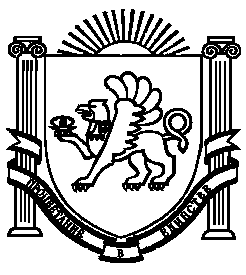 